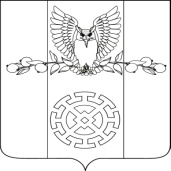 РЕШЕНИЕСОВЕТА  КУЙБЫШЕВСКОГО СЕЛЬСКОГО ПОСЕЛЕНИЯ  СТАРОМИНСКОГО  РАЙОНА ВТОРОГО СОЗЫВА от 14.12.2012г.                                                                                        №  33.1х.Восточный СосыкО внесении изменений в решение Совета Куйбышевского сельского поселения Староминского района от 14.12.2011 №24.3  «О бюджете Куйбышевского сельского поселения Староминского района  на 2012 год»На основании Бюджетного кодекса Российской Федерации, Закона  Краснодарского края от 4 февраля 2002 года №437-КЗ «О бюджетном устройстве и бюджетном процессе в Краснодарском крае», решения Совета Куйбышевского сельского поселения от 26.10.2007 года № 21.6 «Об утверждении положения о бюджетном процессе в  Куйбышевском  сельском поселении Староминского района», (с изменениями  от 21.10.2008г. №30.3, от 20.03.2009 №34.3 и от 21.10.2009года №1.3)  руководствуясь статьей 26 Устава Куйбышевского сельского поселения Староминского района Совет Куйбышевского сельского поселения Староминского района    р е ш и л:  1. Внести в решение Совета Куйбышевского сельского поселения Староминского района  от 14.12.2011года № 24.3 «О бюджете Куйбышевского сельского поселения Староминского района на 2012 год» следующие изменения и дополнения:1.1. Пункт 1 изложить в следующей редакции:«1. Утвердить основные характеристики  бюджета  Куйбышевского сельского поселения Староминского района на 2012 год:1) общий объем доходов в сумме 7417,1 тыс. рублей;2) общий объем расходов в сумме 7800,0.рублей;            3) верхний предел  муниципального внутреннего долга Куйбышевского сельского поселения Староминского района на 1 января 2013 года в сумме 1080,0 тыс.рублей, в том числе верхний предел долга по муниципальным гарантиям Куйбышевского сельского поселения Староминского района  в сумме 0,0 тыс. рублей;           4) дефицит бюджета Куйбышевского сельского поселения Староминского района в сумме 382,9 тыс. рублей;            5). В составе доходов бюджета  Куйбышевского сельского поселения Староминского района безвозмездные поступления из  бюджета   муниципального образования  Староминский  район в сумме 2084,8 тыс. рублей, в том числе:             5.1). Дотации на выравнивание бюджетной обеспеченности поселений  из районного фонда финансовой поддержки муниципальных районов (городских округов) в сумме 1213,5 тыс. рублей;            5.2). Субвенции за счет средств краевого фонда компенсаций в сумме 151,3 тыс. рублей, в том числе:            5.2.1). Субвенции бюджетам поселения на исполнение государственных полномочий по первичному воинскому учету на территориях, где отсутствуют военные комиссариаты в сумме 147,6тыс. рублей;           5.2.2). Субвенции бюджетам поселений на исполнение государственных полномочий  по образованию и организации деятельности административных комиссий  в сумме 3,7. тыс. рублей;           5.2.3)Прочие субсидии 720,0 тыс.рублей;          6). В составе доходов бюджета  Куйбышевского сельского поселения Староминского района безвозмездные поступления из  краевого бюджета   в сумме 587,1тыс. рублей.         1.2 Пункт  25  изложить в следующей редакции :        «25. Установить предельный объем расходов на обслуживание муниципального долга Куйбышевского сельского поселения Староминского района  на 2012 год в сумме 53,4 тыс. рублей».         1.3 Приложение №2 «Объем поступлений доходов в бюджет  Куйбышевского сельского поселения Староминского  района на  2012года»  изложить в следующей редакции:Приложение 2к решению Совета  Куйбышевского  сельского поселения Староминского района «О бюджете Куйбышевского сельского поселения Староминского района на 2012 год»Объем поступлений доходов в бюджет  Куйбышевского сельского поселения Староминского  района на  2012года            1.4 Приложение №3 «Безвозмездные поступления  из бюджета муниципального образования Староминский район  в 2012 году»  изложить в следующей редакции:Приложение 3к решению Совета  Куйбышевского  сельского поселения Староминского района «О бюджете Куйбышевского сельского поселения Староминского района на 2012 год»1.5 Приложение №4 «Безвозмездные поступления  из  краевого бюджета в 2012 году»  изложить в следующей редакции:« Приложение 4к решению Совета  Куйбышевского  сельского поселения Староминского района «О бюджете Куйбышевского сельского поселения Староминского района на 2012 год»Безвозмездные поступления из краевого бюджета в 2012году                                                                                                                                                                             (тыс. рублей)1.6 Приложение №6 «Распределение расходов бюджета  Куйбышевского  сельского поселения Староминского района по разделам и подразделам классификации расходов бюджетов   на 2012 год»                       изложить в следующей редакции:Приложение 6к решению Совета Куйбышевского  сельского поселения Староминского  района  «О бюджете Куйбышевского сельского поселения Староминского района на 2012 год»Распределение расходов бюджета  Куйбышевского  сельского поселения Староминского района по разделам и подразделам классификации расходов бюджетов   на 2012 год                                 (тыс. рублей)  1.7. Приложение №7 « Распределение бюджетных ассигнований по разделам и подразделам, целевым статьям и видам расходов классификации расходов бюджетов  на 2012 год»   изложить в следующей редакции: Приложение 7к решению Совета Куйбышевского сельского поселения Староминского района «О бюджете  Куйбышевского сельского поселения Староминского района на 2012год»Распределение бюджетных ассигнований по разделам и подразделам, целевым статьям и видам расходов классификации расходов бюджетов  на 2012 год(тыс. рублей)1.8. Приложение №8 «Ведомственная структура расходов бюджета Куйбышевского сельского поселения  Староминского района на 2012 год» изложить в следующей редакции:Приложение 8к решению Совета Куйбышевского сельского поселения Староминского района «О бюджете Куйбышевского сельского поселения Староминского  района на 2012 год»Ведомственная структура расходов бюджета Куйбышевского сельского поселения  Староминского района на 2012 год(тыс. рублей)      1.9. Приложение №9 «Источники внутреннего финансирования дефицита бюджета Куйбышевского  сельского поселения Староминского района на   2012 год» изложить в следующей редакции                                         Приложение 9к решению Совета Куйбышевского  сельского поселения Староминского  района  «О бюджете Куйбышевского сельского поселения Староминского района на 2012 год»Источники внутреннего финансирования дефицита бюджетаКуйбышевского  сельского поселения Староминского района на                       2012 год(тыс. рублей)1.10. Приложение №10 «Перечень долгосрочных  и ведомственных целевых программ и объемы бюджетных ассигнований из бюджета Куйбышевского сельского поселения Староминского района  предусмотренные на их реализацию  на 2012 год » изложить в следующей редакции:                                      Приложение 10                                              к решению   Совета                                                                                                                                                                                                                                                Куйбышевского  сельскогопоселения Староминского района  « О бюджете Куйбышевского сельского поселения Староминского района на 2012 год»Перечень долгосрочных  и ведомственных целевых программ и объемы бюджетных ассигнований из бюджета Куйбышевского сельского поселения Староминского района  предусмотренные на их реализацию  на 2012 год                                                                                                              (тыс. рублей)           2. Настоящее решение вступает в силу со дня его принятия и подлежит официальному обнародованию.Глава Куйбышевского сельского поселенияСтароминского района                                                                            С.С.ПетренкоКодКодНаименование доходаНаименование доходаСуммаКодКодНаименование доходаНаименование доходаСумма11223   1 00 00000 00 0000 000   1 00 00000 00 0000 000Налоговые и неналоговые доходы Налоговые и неналоговые доходы 4745,21 01 02000 01 0000 1101 01 02000 01 0000 110Налог на доходы физических лицНалог на доходы физических лиц1284,71 05 03000 01 0000 1101 05 03000 01 0000 110Единый сельскохозяйственный налогЕдиный сельскохозяйственный налог20,01 06 01030 10 0000 1101 06 01030 10 0000 110Налог на имущество физических лиц, взимаемый по ставкам, применяемым к объектам налогообложения, расположенным в границах поселенияНалог на имущество физических лиц, взимаемый по ставкам, применяемым к объектам налогообложения, расположенным в границах поселения204,2 1 06 06000 10 0000 110          1 06 06000 10 0000 110         Земельный налогЗемельный налог2354,81 11 05010 10 0000 1201 11 05010 10 0000 120Доходы, получаемые в виде арендной платы за земельные участки, государственная собственность на которые не разграничена и которые расположены в границах поселений, а также средства от продажи права на заключение договоров аренды указанных земельных участковДоходы, получаемые в виде арендной платы за земельные участки, государственная собственность на которые не разграничена и которые расположены в границах поселений, а также средства от продажи права на заключение договоров аренды указанных земельных участков           847,81 13 02995 10 0000 1301 13 02995 10 0000 130Прочие доходы от компенсации затрат  бюджетов поселенийПрочие доходы от компенсации затрат  бюджетов поселений5,9 1  14 06013 10 0000 430 1  14 06013 10 0000 430Доходы от продажи земельных участков, государственная собственность на которые не разграничена и которые расположены в границах поселенийДоходы от продажи земельных участков, государственная собственность на которые не разграничена и которые расположены в границах поселений22,81 16 33050 10 6000 1401 16 33050 10 6000 140Денежные взыскания (штрафы) за нарушение законодательства Российской Федерации о размещении заказов на поставки товаров, выполнение работ, оказание услуг для нужд поселенийДенежные взыскания (штрафы) за нарушение законодательства Российской Федерации о размещении заказов на поставки товаров, выполнение работ, оказание услуг для нужд поселений5,02 00 00000 00 0000 0002 00 00000 00 0000 000Безвозмездные поступленияБезвозмездные поступления2671,92 02 00000 00 0000 0002 02 00000 00 0000 000Безвозмездные поступления от других бюджетов бюджетной системы Российской ФедерацииБезвозмездные поступления от других бюджетов бюджетной системы Российской Федерации2671,92 02 01000 00 0000 151Дотации бюджетам субъектов Российской Федерации и муниципальных образований Дотации бюджетам субъектов Российской Федерации и муниципальных образований 1213,51213,52 02 02999 10 0000 151Прочие субсидии бюджетам поселенийПрочие субсидии бюджетам поселений235,0235,02 02 03000 00 0000 151Субвенции бюджетам субъектов Российской Федерации и муниципальных образованийСубвенции бюджетам субъектов Российской Федерации и муниципальных образований151,3151,32 02 04000 00 0000 000Субсидии  бюджетам субъектов Российской Федерации и муниципальных образований (межбюджетные субсидии)Субсидии  бюджетам субъектов Российской Федерации и муниципальных образований (межбюджетные субсидии)1072,11072,12 02 04999 00 0000 151Прочие субсидииПрочие субсидии1072,11072,1Всего доходовВсего доходов7417,17417,1Безвозмездные поступления  из бюджета муниципального образования Староминский район  в 2012 годуБезвозмездные поступления  из бюджета муниципального образования Староминский район  в 2012 годуБезвозмездные поступления  из бюджета муниципального образования Староминский район  в 2012 годуБезвозмездные поступления  из бюджета муниципального образования Староминский район  в 2012 годуБезвозмездные поступления  из бюджета муниципального образования Староминский район  в 2012 году      (тыс. рублей)      (тыс. рублей)КодНаименование доходаНаименование доходаНаименование доходаСуммаКодНаименование доходаНаименование доходаНаименование доходаСумма12223   2 00 00000 00 0000 000Безвозмездные поступленияБезвозмездные поступленияБезвозмездные поступления2084,82 02 00000 00 0000 000Безвозмездные поступления от других бюджетов бюджетной системы Российской ФедерацииБезвозмездные поступления от других бюджетов бюджетной системы Российской ФедерацииБезвозмездные поступления от других бюджетов бюджетной системы Российской Федерации2084,82 02 01000 00 0000 151Дотации бюджетам субъектов Российской Федерации и муниципальных образований Дотации бюджетам субъектов Российской Федерации и муниципальных образований Дотации бюджетам субъектов Российской Федерации и муниципальных образований 1213,52 02 01001 00 0000 151Дотации на выравнивание  бюджетной обеспеченностиДотации на выравнивание  бюджетной обеспеченностиДотации на выравнивание  бюджетной обеспеченности1213,52 02 01001 10 0000 151Дотации бюджетам поселений на выравнивание бюджетной обеспеченностиДотации бюджетам поселений на выравнивание бюджетной обеспеченностиДотации бюджетам поселений на выравнивание бюджетной обеспеченности  1213,52 02 03000 00 0000 151Субвенции бюджетам субъектов Российской Федерации и муниципальных образованийСубвенции бюджетам субъектов Российской Федерации и муниципальных образованийСубвенции бюджетам субъектов Российской Федерации и муниципальных образований151,32 02 03015 00 0000 151Субвенции бюджетам на осуществление первичного воинского учета на территориях, где отсутствуют военные комиссариатыСубвенции бюджетам на осуществление первичного воинского учета на территориях, где отсутствуют военные комиссариатыСубвенции бюджетам на осуществление первичного воинского учета на территориях, где отсутствуют военные комиссариаты147,62 02 03015 10 0000 151Субвенции бюджетам поселений на осуществление первичного воинского учета на территориях, где отсутствуют военные комиссариатыСубвенции бюджетам поселений на осуществление первичного воинского учета на территориях, где отсутствуют военные комиссариатыСубвенции бюджетам поселений на осуществление первичного воинского учета на территориях, где отсутствуют военные комиссариаты147,62 02 03024 00 0000 151Субвенции местным бюджетам на выполнение передаваемых полномочий субъектов Российской ФедерацииСубвенции местным бюджетам на выполнение передаваемых полномочий субъектов Российской ФедерацииСубвенции местным бюджетам на выполнение передаваемых полномочий субъектов Российской Федерации3,72 02 03024 10 0000 151Субвенции бюджетам поселений на выполнение передаваемых полномочий субъектов Российской ФедерацииСубвенции бюджетам поселений на выполнение передаваемых полномочий субъектов Российской ФедерацииСубвенции бюджетам поселений на выполнение передаваемых полномочий субъектов Российской Федерации3,72 02 04999 00 0000 151Прочие субсидииПрочие субсидииПрочие субсидии720,0КодНаименование доходаСумма1232 00 00000 00 0000 000Безвозмездные поступления587,12 02 00000 00 0000 000Безвозмездные поступления от других бюджетов бюджетной системы Российской Федерации587,12 02 02999 10 0000 151Прочие субсидии бюджетам поселений235,02 02 04000 00 0000 151Субсидии бюджетам субъектов Российской Федерации и муниципальных образований (межбюджетные субсидии)352,12 02 04999 00 0000 151Прочие субсидии352,12 02 04999 10 0000 151Прочие межбюджетные трансферты, передаваемые бюджетам поселений352,1№ п/пНаименованиеРзПРСумма12345Всего расходов7800,0 в том числе:1.Общегосударственные вопросы01002777,2Функционирование  высшего  должностного лица субъекта Российской Федерации и муниципального образования0102360,8Функционирование   Правительства  Российской Федерации, высших исполнительных органов государственной власти субъектов Российской Федерации, местных администраций01042068,2Обеспечение деятельности финансовых, налоговых и таможенных органов и органов финансового (финансово-бюджетного) надзора010666,7Другие общегосударственные вопросы0113281,52.Национальная оборона0200147,6Мобилизационная и вневойсковая подготовка0203147,63.Национальная безопасность и правоохранительная деятельность0300127,1Защита населения и территории от чрезвычайных ситуаций природного и техногенного характера, гражданская оборона.0309127,14.Национальная экономика041723,9Дорожное хозяйство04091723,95.Жилищно-коммунальное хозяйство05001193,3Коммунальное  хозяйство0502317,9Благоустройство 0503875,46.Образование070020,8Молодежная политика и оздоровление детей070720,87.Культура, кинематография08001707,7Культура08011707,78.Физическая культура  и спорт110018,9Массовый спорт  110218,99.Средства массовой информации120030,1Периодическая печать и издательства120230,110.Обслуживание государственного и муниципального долга130053,4Обслуживание государственного внутреннего и муниципального долга130153,4№п/пНаименованиеРЗПРЦСРВРСумма1234567Всего расходов:В том числе:7800,01.Общегосударственные вопросы012777,2Функционирование высшего должностного лица субъекта Российской Федерации и муниципального образования0102360,8Руководство и управление в сфере установленных функций 0102002 00 00360,8Высшее должностное лицо Куйбышевского сельского поселения (глава муниципального образования)0102002 01 00360,8Выполнение функций государственными органами (органами местного самоуправления)0102002 01 00012360,8Функционирование Правительства Российской Федерации, высших  исполнительных органов государственной власти  субъектов Российской Федерации, местных администраций01042068,25Руководство и управление в сфере установленных функций 0104002 00 002068,2Центральный аппарат0104002 04 002064,5Выполнение функций государственными органами (органами местного самоуправления)0104002 04 000122054,5Иные межбюджетные трансферты0104002 04 0001710,0Образование и организация деятельности административных комиссий 0104002 95 003,7Выполнение функций государственными органами (органами местного самоуправления)( (краевой фонд компенсаций)0104002 95 000123,7Обеспечение деятельности финансовых, налоговых и таможенных органов и органов финансового (финансово-бюджетного) надзора010666,7Руководство и управление в сфере установленных функций0106002000066,7Центральный аппарат0106002040066,7Иные межбюджетные трансферты0106002040001766,7Другие общегосударственные вопросы0113281,5Центральный аппарат0113002 04 0010,0Иные межбюджетные трансферты0113002 04 0001710,0Реализация государственной политики в области приватизации и управления государственной и муниципальной собственностью0113090 00 00117,7Оценка недвижимости, признание прав и регулирование отношений по государственной и муниципальной собственности0113090 02 00117,7Выполнение функций государственными органами (органами местного самоуправления)0113090 02 00012117,7Реализация государственных функций, связанных с общегосударственным управлением (органов местного самоуправления)0113092 00 009,8Выполнение других обязательств государства 0113092 03 009,8Выполнение функций государственными органами (органами местного самоуправления)0113092 03 000129,8Целевые программы муниципальных образований0113795 00 00144,0Ведомственная целевая программа Куйбышевского сельского поселения Староминского района «О  территориальном  общественном самоуправлении Куйбышевского сельского поселения Староминского района на 2010-2012годы»0113795 75 00144,0Прочие расходы0113795 75 00013144,02.Национальная оборона02147,6Мобилизационная и вневойсковая подготовка0203147,6Руководство и управление в сфере установленных функций0203001 00 00147,6Осуществление первичного воинского учета на территориях, где отсутствуют военные комиссариаты0203001 36 00147,6Выполнение функций государственными органами (органами местного самоуправления)( (краевой фонд компенсаций)0203001 36 00012147,63.Национальная безопасность и правоохранительная деятельность03127,1Защита населения и территории от чрезвычайных ситуаций природного и техногенного характера, гражданская оборона0309127,1Поисковые и аварийно-спасательные учреждения0309302 00 00127,1Обеспечение  деятельности подведомственных учреждений0309302 99 00127,1Иные межбюджетные трансферты0309302 99 00017127,14.Национальная экономика041723,9Дорожное хозяйство04091723,9Дорожное хозяйство0409315 00 001723,9Поддержка дорожного хозяйства0409315 02 001723,9Строительство, модернизация, ремонт и содержание автомобильных дорог общего пользования , в том числе дорог  в поселениях  ( за исключением автомобильных дорог федерального значения)0409315 02 011723,9Бюджетные инвестиции0409315 02 01003450,0Прочие расходы0409315 02 010131273,95.Жилищно-коммунальное хозяйство051193,3Коммунальное  хозяйство0502317,9Целевые программы муниципальных образований0502795 00 00317,9Ведомственная целевая программа Куйбышевского сельского поселения Староминского района «Газификация Куйбышевского сельского поселения Староминского района на 2012-2015годы»0502795  61 00317,9Бюджетные инвестиции0502795 61 00003243,2Прочие расходы0502795 61 0001374,7Благоустройство0503875,4Благоустройство0503600 00 00575,4Уличное освещение0503600 01 00506,4Прочие расходы0503600 01 00013506,4Прочие мероприятия по благоустройству городских округов и поселений0503600 05 0069,0Прочие  расходы0503600 05 0001369,0Поощрение победителей краевого кон-курса на звание "Лучший орган территориального общественного самоуправления"0503820 02 00300,0Прочие расходы0503820 02 00013                300,06.Образование0720,8Молодежная политика и оздоровление детей070720,8Целевые программы муниципальных образований0707795 00 0020,8Ведомственная целевая программа Куйбышевского сельского поселения Староминского района «Молодежь  Куйбышевского сельского поселения Староминского района на 2010-2012годы»0707795 59 0020,8Прочие расходы0707795 59 0001320,87.Культура, кинематография 081707,7Культура08011707,7Учреждения культуры и мероприятия в сфере культуры и кинематографии  0801440 00 001377,6Обеспечение деятельности подведомственных учреждений0801440 99 001239,5Обеспечение выполнения функций казенных  учреждений0801440 99 000011239,5Библиотеки0801442 00 00138,1Обеспечение деятельности подведомственных учреждений0801442 99 00138,1Обеспечение  выполнения функций казенных  учреждений0801442 99 00001138,1Долгосрочные краевые целевые программы0801522 00 00287,1Долгосрочная краевая  целевая программа «Кадровое обеспечение сферы культуры и искусства Краснодарского края на 2011-2013годы»0801522 38 04287,1Прочие расходы0801522 38 04013287,1Целевые программы муниципальных образований0801795 00 0043,0 Ведомственная целевая программа «Кадровое обеспечение сферы культуры и искусства Куйбышевского сельского поселения» на 2012-2013 годы0801795 49 0043,0Прочие расходы0801795 49 0001343,098.Физическая культура и спорт110018,9Массовый спорт  110218,9Целевые программы муниципальных образований1102795 00 0018,9Ведомственная целевая программа Куйбышевского сельского поселения Староминского района «Развитие физической культуры и спорта на территории Куйбышевского сельского поселения Староминского района на 2010-2012годы»1102795 60 0018,9Прочие расходы1102795 60 0001318,99.Средства массовой информации120030,1Периодическая печать и издательства120230,1Целевые программы муниципальных образований1202795 00 0030,1 Ведомственная целевая программа информационного обеспечения и формирования позитивного общественного мнения населения Куйбышевского сельского поселенияСтароминского района  на 2012 -2014годы1202795 31 0030,1Прочие расходы1202795 31 0001330,110.Обслуживание государственного и муниципального долга130053,4Обслуживание государственного внутреннего и муниципального долга130153,4Процентные платежи по долговым обязательствам1301065 00 0053,4Процентные платежи по муниципальному долгу Куйбышевского сельского поселения Староминского района1301065 06 0053,4Прочие расходы1301065 06 0001353,4№п/пНаименованиеВедРЗПРЦСРВРСумма12345678Администрация Куйбышевского сельского поселения Староминского района9927800,0Общегосударственные вопросы992012777,2Функционирование высшего должностного лица субъекта Российской Федерации и муниципального образования9920102360,8Руководство и управление в сфере установленных функций 9920102002 00 00360,8Высшее должностное лицо Куйбышевского сельского поселения (глава муниципального образования)9920102002 01 00360,8Выполнение функций государственными органами (органами местного самоуправления)9920102002 01 00012360,8Функционирование Правительства Российской Федерации, высших  исполнительных органов государственной власти  субъектов Российской Федерации, местных администраций99201042068,2Руководство и управление в сфере установленных функций 9920104002 00 002068,2Центральный аппарат9920104002 04 002064,5Выполнение функций государственными органами (органами местного самоуправления)9920104002 04 000122054,5Иные межбюджетные трансферты9920104002 04 0001710,0Образование и организация деятельности административных комиссий 9920104002 95 003,7Выполнение функций государственными органами (органами местного самоуправления)( (краевой фонд компенсаций)9920104002 95 000123,7Обеспечение деятельности финансовых, налоговых и таможенных органов и органов финансового (финансово-бюджетного) надзора992010666,7Руководство и управление в сфере установленных функций9920106002000066,7Центральный аппарат9920106002040066,7Иные межбюджетные трансферты9920106002040001766,7Другие общегосударственные вопросы9920113281,5Центральный аппарат9920113002 04 0010,0Иные межбюджетные трансферты9920113002 04 0001710,0Реализация государственной политики в области приватизации и управления государственной и муниципальной собственностью9920113090 00 00117,7Оценка недвижимости, признание прав и регулирование отношений по государственной и муниципальной собственности9920113090 02 00117,7Выполнение функций государственными органами (органами местного самоуправления)9920113090 02 00012117,7Реализация государственных функций, связанных с общегосударственным управлением (органов местного самоуправления)9920113092 00 009,8Выполнение других обязательств государства 9920113092 03 009,8Выполнение функций государственными органами (органами местного самоуправления)9920113092 03 000129,8Целевые программы муниципальных образований9920113795 00 00144,0Ведомственная целевая программа Куйбышевского сельского поселения Староминского района «О  территориальном  общественном самоуправлении Куйбышевского сельского поселения Староминского района на 2010-2012годы»9920113795 75 00144,0Прочие расходы9920113795 75 00013144,0Национальная оборона99202147,6Мобилизационная и вневойсковая подготовка9920203147,6Руководство и управление в сфере установленных функций9920203001 00 00147,6Осуществление первичного воинского учета на территориях, где отсутствуют военные комиссариаты9920203001 36 00147,6Выполнение функций государственными органами (органами местного самоуправления)( (краевой фонд компенсаций)9920203001 36 00012147,6Национальная безопасность и правоохранительная деятельность99203127,1Защита населения и территории от чрезвычайных ситуаций природного и техногенного характера, гражданская оборона9920309127,1Поисковые и аварийно-спасательные учреждения9920309302 00 00127,1Обеспечение  деятельности подведомственных учреждений9920309302 99 00127,1Иные межбюджетные трансферты9920309302 99 00017127,1Национальная экономика992041723,9Дорожное хозяйство99204091723,9Дорожное хозяйство9920409315 00 001723,9Поддержка дорожного хозяйства9920409315 02 001723,9Строительство, модернизация, ремонт и содержание автомобильных дорог общего пользования , в том числе дорог  в поселениях  ( за исключением автомобильных дорог федерального значения)9920409315 02 011723,9Бюджетные инвестиции9920409315 02 01003450,0Прочие расходы9920409315 02 010131273,9Жилищно-коммунальное хозяйство992051193,3Коммунальное  хозяйство9920502317,9Целевые программы муниципальных образований9920502795 00 00317,9Ведомственная целевая программа Куйбышевского сельского поселения Староминского района «Газификация Куйбышевского сельского поселения Староминского района на 2012-2015годы»9920502795  61 00317,9Бюджетные инвестиции9920502795 61 00003243,2Прочие расходы992 0502795 61 0001374,7Благоустройство9920503875,4Благоустройство9920503600 00 00575,4Уличное освещение9920503600 01 00506,4Прочие расходы9920503600 01 00013506,4Прочие мероприятия по благоустройству городских округов и поселений9920503600 05 0069,0Прочие  расходы9920503600 05 0001369,0Поощрение победителей краевого кон-курса на звание "Лучший орган территориального общественного самоуправления"9920503820 02 00300,0Прочие расходы9920503820 02 00013            300,0Образование9920720,8Молодежная политика и оздоровление детей992070720,8Целевые программы муниципальных образований9920707795 00 0020,8Ведомственная целевая программа Куйбышевского сельского поселения Староминского района «Молодежь  Куйбышевского сельского поселения Староминского района на 2010-2012годы»9920707795 59 0020,8Прочие расходы9920707795 59 0001320,8Культура, кинематография 992081707,7Культура99208011707,7Учреждения культуры и мероприятия в сфере культуры и кинематографии  9920801440 00 001377,6Обеспечение деятельности подведомственных учреждений9920801440 99 001239,5Обеспечение выполнения функций казенных  учреждений9920801440 99 000011239,5Библиотеки9920801442 00 00138,1Обеспечение деятельности подведомственных учреждений9920801442 99 00138,1Обеспечение  выполнения функций казенных  учреждений9920801442 99 00001138,1Долгосрочные краевые целевые программы9920801522 00 00287,1Долгосрочная краевая  целевая программа «Кадровое обеспечение сферы культуры и искусства Краснодарского края на 2011-2013годы»9920801522 38 04287,1Прочие расходы9920801522 38 04013287,1Целевые программы муниципальных образований9920801795 00 0043,0 Ведомственная целевая программа «Кадровое обеспечение сферы культуры и искусства Куйбышевского сельского поселения» на 2012-2013 годы9920801795 49 0043,0Прочие расходы9920801795 49 0001343,09Физическая культура и спорт992110018,9Массовый спорт  992110218,9Целевые программы муниципальных образований9921102795 00 0018,9Ведомственная целевая программа Куйбышевского сельского поселения Староминского района «Развитие физической культуры и спорта на территории Куйбышевского сельского поселения Староминского района на 2010-2012годы»9921102795 60 0018,9Прочие расходы9921102795 60 0001318,9Средства массовой информации992120030,1Периодическая печать и издательства992120230,1Целевые программы муниципальных образований9921202795 00 0030,1 Ведомственная целевая программа информационного обеспечения и формирования позитивного общественного мнения населения Куйбышевского сельского поселенияСтароминского района  на 2012 -2014годы9921202795 31 0030,1Прочие расходы9921202795 31 0001330,1Обслуживание государственного и муниципального долга992130053,4Обслуживание государственного внутреннего и муниципального долга992130153,4Процентные платежи по долговым обязательствам9921301065 00 0053,4Процентные платежи по муниципальному долгу Куйбышевского сельского поселения Староминского района9921301065 06 0053,4Прочие расходы9921301065 06 0001353,4ВСЕГО7800,0КодНаименование групп, подгрупп,
статей, подстатей, элементов, программ (подпрограмм), кодов экономической классификации источников внутреннего финансирования дефицита бюджетаСумма123000 01 00 00 00 00 0000 000Источники внутреннего финансирования дефицита бюджета, всегов том числе:382,9000 01 03 00 00 00 0000 000Бюджетные кредиты от других бюджетов бюджетной системы Российской Федерации120,0000 01 03 00 00 00 0000 700Получение бюджетных кредитов от других бюджетов бюджетной системы Российской Федерации в валюте Российской Федерации1080,0000 01 03 00 00 10 0000 710Получение кредитов от других бюджетов бюджетной системы Российской Федерации бюджетом поселения  в валюте Российской Федерации1080,0000 01 03 00 00 00 0000 800Погашение бюджетных кредитов, полученных от других бюджетов бюджетной системы Российской
Федерации в валюте Российской Федерации1200,0000 01 03 00 00 10 0000 810Погашение бюджетом субъекта Российской Федерации кредитов от других бюджетов бюджетной системы Российской Федерации в валюте Российской Федерации1200,0000 01 05 00 00 00 0000 000Изменение остатков средств на счетах по учету средств бюджета502,9000 01 05 00 00 00 0000 500Увеличение остатков средств бюджетов8497,1000 01 05 02 00 00 0000 500Увеличение прочих остатков средств бюджетов8497,1000 01 05 02 01 00 0000 510Увеличение прочих остатков денежных средств бюджетов8497,1992 01 05 02 01 10 0000 510Увеличение прочих остатков денежных средств бюджетов поселений8497,1000 01 05 00 00 00 0000 600Уменьшение остатков средств бюджетов9000,0000 01 05 02 00 00 0000 600Уменьшение прочих остатков средств
бюджетов9000,0000 01 05 02 01 00 0000 610Уменьшение прочих остатков денежных средств бюджетов9000,0992 01 05 02 01 10 0000 610Уменьшение прочих остатков денежных средств бюджетов поселений9000,0КодНаименование программыСуммаВсего578,6795 31 00Ведомственная целевая программа информационного обеспечения и формирования позитивного общественного мнения населения Куйбышевского сельского поселения  Староминского района  на 2012 -2014годы30,1795 49 00Ведомственная целевая программа «Кадровое обеспечение сферы культуры и искусства Куйбышевского сельского поселения» на 2012-2013 годы46,9795 59 00Ведомственная целевая программа Куйбышевского сельского поселения Староминского района «Молодежь  Куйбышевского сельского поселения Староминского района на 2010-2012годы»20,8795 60 00Ведомственная целевая программа Куйбышевского сельского поселения Староминского района «Развитие физической культуры и спорта на территории Куйбышевского сельского поселения Староминского района на 2010-2012годы»18,9795 61 00Ведомственная целевая программа Куйбышевского сельского поселения Староминского района «Газификация Куйбышевского сельского поселения Староминского района на 2012-2015годы»317,9795 75 00Ведомственная целевая программа Куйбышевского сельского поселения Староминского района «О  территориальном  общественном самоуправлении Куйбышевского сельского поселения Староминского района на 2010-2012годы»144,0